ZARZĄDZENIE Nr 22.2020
WÓJTA GMINY SADKI
z dnia 12 marca 2020 r.w sprawie regulaminu wynajmu świetlic wiejskich, sali nr 1 w Gminnym Centrum
Administracyjno-Kulturalnym w Sadkach oraz innych lokali stanowiących własnośćGminy SadkiNa podstawie art. 30 ust. 2 pkt. 3 ustawy z dnia 8 marca 1990r. o samorządzie gminnym ( Dz. U. z 2019 r., poz. 506 z późn. zm.) oraz § 1 Uchwały Nr VII1/34/2007 Rady Gminy Sadki z dnia 28 czerwca 2007 r. w sprawie powierzenia uprawnienia organow i wykonawczemu, zarządzam, co następuje:§ 1. Ustala się Regulamin korzystania ze świetlic wiejskich, sali nr 1, w Gminnym Centrum Administracyjno-Kulturalnym w Sadkach oraz innych lokali stanowiących własność gminy i ich wyposażenia będących własnością Gminy Sadki, stanowiący załącznik do niniejszego Zarządzenia.§ 2. Traci moc Zarządzenie Nr 99.2020 Wójta Gminy Sadki z dnia 15 października 2019 r. w sprawie regulaminu wynajmu świetlic wiejskich, sali nr 1 w Gminnym Centrum Administracyjno- Kulturalnym w Sadkach oraz innych lokali stanowiących własność Gminy Sadki.§ 3. Zarządzenie wchodzi w życie z dniem podpisania i podlega ogłoszeniu w sposób zwyczajowo przyjęty.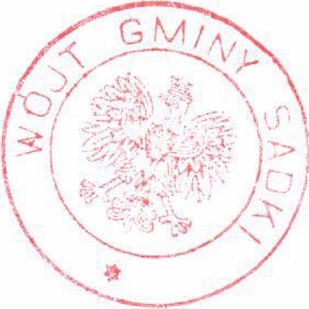 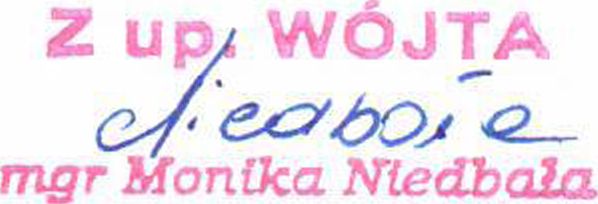 Załącznik do Zarządzenia Nr 22.2020 WÓJTA GMINY SADKI z dnia 12 marca 2020 r.Regulamin wynajmu świetlic wiejskich, sali nr 1 w Gminnym Centrum Administracyjno-
Kulturalnyni w Sadkach oraz innych lokali stanowiących własność gminy Sadki.POSTANOWIENIA OGÓLNE § 1. Regulamin dotyczy wynajmu świetlic wiejskich, sali nr 1 w Gminnym Centrum Administracyjno- Kulturalnym w Sadkach oraz innych lokali stanowiących własność Gminy Sadki.§ 2. 1. Świetlicą wiejską i jej mieniem zarządza gospodarz świetlicy.Gospodarzeni określa się Sołtysa danej miejscowości, a w razie nieobecności, funkcję gospodarza przejmuje osoba przez niego upoważniona lub Kierownik Referatu Inwestycji.Sołtys planując długotrwałą nieobecność zgłasza ten fakt osobie upoważnionej lub Kierownikowi Referatu Inwestycji w Urzędzie Gminy w Sadkach i przekazuje klucze od świetlicy wiejskiej.W przypadku nieplanowanej nieobecności (sytuacji losowej) Sołtys niezwłocznie powiadamia osobę upoważniona lub Kierownika Referatu Inwestycji o tym fakcie oraz w miarę możliwości przekazuje klucze od świetlicy.§ 3. Gmina Sadki jest właścicielem świetlic wiejskich i ponosi koszty ich utrzymania w zakresie:remontów i modernizacji;ogrzewania, dostawy energii elektrycznej, wody i opróżniania zbiorników bezodpływowych oraz wywozu nieczystości stałych.§ 4. Opłaty za wynajem świetlic stanowią dochód Gminy Sadki.§ 5. Wójt Gminy Sadki może nie wyrazić zgody na odbycie imprezy, jeśli zagraża ona życiu lub zdrowiu ludzi oraz dewastacji mienia.§ 6. Osoby, które niszczą urządzenia lub wyposażenie w' świetlicy wiejskiej lub na terenie przy ległym, ponoszą odpowiedzialność materialną i karną za wyrządzone szkody.§ 7. Gmina Sadki nie ponosi odpowiedzialności za przedmioty' osobiste i wartościowe pozostawione w świetlicy.§ 8. Użytkownicy świetlicy wiejskiej są zobowiązani do:przestrzegania przepisów BHP i ppoż. oraz wskazówek zarządzającego świetlicą,zachowania porządku i czystości.poszanowania mienia publicznego.kulturalnego zachowania.II. WARUNKI WYNAJMU ŚWIETLIC I INNYCH OBIEKTÓW STANOWIĄCYCH WŁASNOŚĆ GMINY SADKI § 1. 1. Termin wynajęcia świetlicy wiejskiej ustala się z Sołtysem danej miejscowości (gospodarzem świetlicy). Informacja od Sołtysa o wynajęciu świetlicy wiejskiej powinna dotrzeć do Urzędu Gminy w Sadkach, co najmniej 14 dni przed terminem planowanej imprezy. Sale w w budynku Centrum Administracyjno-Kulturalnego wynajmowane są na pisemny wniosek złożony do Wójta Gminy Sadki w terminie, co najmniej 14 dni przed terminem planowanej imprezy.W szczególnych przypadkach możliwe jest skrócenie powyższego terminu (np. stypa).Wzór wniosku stanowi załącznik nr 1, wzór informacji od Sołtysa stanowi załącznik nr 8 do niniejszego regulaminu.Najemca zawiera na piśmie umowę najmu, w której zobowiązuje się do przygotowanie sali, świetlicy do swoich potrzeb (wystrój, sprzątanie przed i po), odpowiedzialności za powierzone mienie, do pokrycia kosztów za wyrządzone szkody w świetlicy oraz odpowiedzialności za przekazany obiekt i sprzęt.Wzór umowy najmu świetlicy stanowi załącznik nr 2 niniejszego regulaminu.Umowę sporządza się w 2 jednobrzmiących egzemplarzach dla każdej ze stron.Warunkiem wynajęcia jest wpłacenie kaucji, o której mow a w § 2 ust. 1.§2. 1. Celem zabezpieczenia mienia za każdorazowy wynajem obiektów, pobiera się kaucję zwrotną w kwocie 500 złotych (słownie: pięćset złotych). Wyjątek stanowią stypy, gdzie nie pobiera się kaucji, natomiast opłata za wynajem uiszczana jest w momencie podpisania umowy.Kaucja nie dotyczy nieodpłatnego wynajmu świetlic, o którym mowa w § 4. 1.Kaucję należy uiścić w kasie Urzędu Gminy w Sadkach lub dokonać przelewu na konto 87817900090030126620000030 Urzędu Gminy w Sadkach. Potwierdzenie dowodu wpłaty kaucji należy dostarczyć do pracownika odpowiedzialnego za wynajem świetlic najpóźniej w dniu podpisania umowy.Najemca z podpisaną umową zwraca się do gospodarza świetlicy w celu wynajęcia obiektu i odbioru kluczy.Z chwilą przekazania kluczy odpow iedzialność za bezpieczeństwo i porządek oraz jakąkolwiek szkodę w św ietlicy wiejskiej oraz w jej bezpośrednim otoczeniu ciąży na Najemcy.Najemca we własnym zakresie przygotowuje pomieszczenia do imprezy (w tym sprzątanie) oraz każdorazowo sprząta świetlicę przed zdaniem kluczy i pomieszczeń.Przy każdorazowym wynajęciu świetlicy wiejskiej, gospodarz świetlicy wraz z najemcą sprawdzają stan pomieszczeń, urządzeń i wyposażenia. Strony spisują protokół zdawczo-odbiorczy stanowiący załącznik nr 4 do niniejszego regulaminu.Odbiór świetlicy wiejskiej i odbiór kluczy do pomieszczeń następuje po podpisaniu protokołu zdawczo-odbiorczego.Wynajmujący dokona zwrotu kaucji po zakończeniu wynajmu, uregulowaniu opłat i dostarczeniu protokołu zdawczo-odbiorczego potwierdzającego zwrot przedmiotu najmu w należytym stanie, czytelnie podpisanego i opieczętowanego przez gospodarza świetlicy do Urzędu Gminy w Sadkach.W przy padku nieuregulowania opłat za wynajem i media (faktura VAT), wynajmujący potrąca zaległości z wpłaconej kaucji.W przypadku strat w mieniu, wysokość pobranej kaucji wykorzystana będzie na pokrycie powstałych szkód. Natomiast w przypadku stwierdzenia strat wyższych niż pobrana kaucja, najemca będzie zobowiązany do naprawienia wyrządzonych szkód, lub do zwrotu kosztów naprawy w terminie 7 dni od zwrotu przedmiotu najmu. Naprawienie szkody przez Najemcę musi zostać zaakceptowane przez Kierownika Referatu Inwestycji. W przypadku braku akceptacji dokonanej naprawy przez w/wKierownika, Najemca zobow iązany jest do uiszczenia dalszych kosztów naprawy w terminie 7 dni od daty stwierdzenia przez w/w Kierownika braku akceptacji dokonanej przez Najemcę naprawy.Jeżeli wplata nie zostanie uregulowana, wynajmujący wystąpi do najemcy o dokonanie wpłaty w terminie określonym w wezwaniu do zapłaty.§3. 1. Odpłatnie udostępnia się świetlice na imprezy okolicznościowe w celach prywatnych, komercyjnych i innych na podstawie umów podpisanych z Gminą Sadki (wesela, komunie, stypy, szkolenia komercyjne itp.).Odpłatność za wynajem świetlic ustala się na podstawie stawek czynszu i opłat zawartych w zał. 3 do niniejszego regulaminu płatnych za każdą rozpoczętą dobę.Na podstawie podpisanej umowy zostanie wystawiona faktura VAT. Najemca zobowiązany będzie do zapłaty za wynajem świetlicy i za media.§ 4. 1. Nieodpłatnie udostępnia się świetlice i pomieszczenia w- Gminnym Centrum Administracyjno- Kulturalnym w Sadkach na:zebrania wiejskie i spotkania mieszkańców organizowane przez Wójta Gminy, Radę Gminy i Sołtysa, zebrania i spotkania rad sołeckich, oraz działających na terenie gminy organizacji pozarządowych i organizacji pożytku publicznego;imprezy i zabawy dla dzieci w wieku przedszkolnym, szkół podstawowych i gimnazjalnych z terenu gminy Sadki organizowane przez instytucje publiczne;bezpłatne badania i spotkania z mieszkańcami w zakresie zdrowia, finansowane ze środków' publicznych;kursy i szkolenia nieodpłatnie organizowane dla mieszkańców gminy Sadki;imprezy i zabawy organizowane przez organizacje pozarządowe mające siedzibę na terenie gminy, z których dochód przeznaczany jest na cele statutowe organizacji. Organizacja pozarządowa pokrywa jedynie opłaty, za wodę, ścieki, energię i śmieci płatne ryczałtem zgodnie z załącznikiem nr 3 do niniejszego regulaminu - w tym przypadku sołtys zobowiązany jest do przedłożenia informacji zgodnie z załącznikiem nr 8, celem sporządzenia umowy.W przypadku nieodpłatnego udostępniania świetlic termin należy ustalać z sołtysem, a w przypadku sali nr 1 z Referatem Promocji i Rozwoju Gminy.W przypadku nieodpłatnego wynajmu świetlic i sal nie sporządza się umowy z wyjątkiem imprez określonych w § 4. 1. pkt 5).Sołtysi zobowiązani są do prowadzenia harmonogramu wynajmu i nadzorowania terminów obowiązujących w umowach.W przypadku nieodpłatnego wynajmu Sali nr I rezerwację prowadzi Referat Promocji i Rozwoju Gminy.§5. 1. Wprowadza się możliwość odpłatnego wypożyczenia stolików, krzeseł i ławek składanych stanowiących wyposażenie świetlic wiejskich, po uzyskaniu zgody sołtysa.Na podstawie informacji od sołtysa, stanów iącej zał. nr 5 i wpłaceniu kaucji w wysokości 100 zł, zostanie zawarta umowa wypożyczenia stanow iąca zał. nr 6.Opłaty za wypożyczenie stolików, krzeseł i ławek składanych można dokonać w kasie Urzędu Gminy Sadki lub przelewem na konto 87817900090030126620000030, na podstawie wystawionej faktury, którą otrzyma najemca po podpisaniu umowy.Najemca z podpisaną umową zgłasza się do gospodarza świetlicy w celu wypożyczenia przedmiotów wskazanych w umowie.(miejscowość, data)(nazwisko i imię) (adres) (telefon kontaktowy)WÓJT GMINY
SADKIWNIOSEKProszę o wynajem sali nr 1 w Gminnym Centrum Administracyjno-Kulturalnym w Sadkach, z przeznaczeniem na (jaki cel):Data i czas wynajmu:od godz	dnia	do godz	dnia	  ilość	godz./dób*	łącznie	-	Wnioskodawca odpowiada za utrzymanie porządku i bezpieczeństwa:Przewidywana ilość uczestników:	Oświadczam ,że:zobowiązuję się do przestrzegania przepisów sanitarnych i ppoż. W czasie trwania wynajmu,zobowiązuję się do uiszczenia opłat zgodnie z zarządzeniem Wójta Gminy Sadki.zobowiązuje się do wpłaty kaucji w wysokości zgodnej z zarządzeniem Wójta Gminy Sadki.(podpis Wnioskodawcy)* - niepotrzebne skreślićUMOWA NAJMU RO.032	Zawarta w' dniu	 roku	w Sadkachpomiędzy’:	Zamieszkała/ły:	Legitymująca się dowodem:	Wydanym przez:	Zwanym dalej „Najemcą”,a Gminą Sadki, ul. Strażacka 11, 89-110 Sadki, NIP 558-176-28-71 reprezentowaną przez Wójta Gminy Sadki - Dariusza Gryniewiczazwanym dalej „Wynajmującym”, o następującej treści: § 1. Wynajmujący wynajmuje Najemcy świetlicę wiejską, salę nr .... W Gminnym CentrumAdministracyjno-Kulturalnym w Sadkach w miejscowości 	Wraz z wyposażeniem.z przeznaczeniem na 	§ 2. Umowa zawarta na czas określony od godziny 	 Dnia	  do	godziny	Dnia	, w ilości./rozpoczętych dób, wynajem weekendowy*, do momentu sporządzeniaprotokołu zdawczo-odbiorczego i przekazania kluczy.§ 3. 1. Najemca zobowiązuje się do zapłaty Wynajmującemu opłaty za wynajęcie obiektu w wysokości zgodnej z zał. 3 do regulaminu.Najemca zobowiązuje się do uiszczenia opłat za zużytą energię elektryczną, zużytą wodę i ścieki oraz odpady komunalne, płatne ryczałtem zgodnie z załącznikiem nr 3 do regulaminu.Najemca zobow iązany jest:używać Przedmiot Umowy zgodnie z jego właściwościami i przeznaczeniem i bez zgody Wynajmującego nie może czynić zmian sprzecznych z tym przeznaczeniem;oddania Przedmiotu Umowy w takim stanie, w jakim został mu udostępniony, tj. czysty, uporządkowany, bez jakichkolwiek uszkodzeń i bez jakichkolwiek braków w wyposażeniu;pokryć wartość ewentualnych szkód,obow iązany jest do użytkowania Przedmiotu Umowy zgodnie z obow iązujący mi przepisami BHP.do wykonania wszelkich wymaganych prawem zgłoszeń prowadzonej imprezy o ile takie są wymagane,§ 4. 1. Najemca ponosi odpowiedzialność cywilną za wyposażenie znajdujące się w świetlicy oraz bezpieczeństwo osób przebywających w świetlicy w okresie najmu, czyli od przekazania kluczy przez sołtysa, aż do momentu zdania kluczy.Najemca ponosi odpowiedzialność za uszkodzenia mienia, w tym działanie osób trzecich, jeśli w wyniku ich działania powitały szkody materialne.Na Najemcy spoczywają odrębne obowiązki wynikające z praw autorskich i tantiem, odprowadzanych w szczególności na rzecz Zw iązku Autorów i Kompozytorów Scenicznych lub innych podmiotów zbiorowego dysponowania prawami autorskimi i ponosi On pełną odpowiedzialność w tym zakresie, wyłączając odpow iedzialność Wynajmującego.§ 5. Najemcy nie wolno dokonać zmian przeznaczenia lokalu ani oddawać lokalu w podnajem lub do bezpłatnego użytkowania.§6. 1. Po ustaniu stosunku najmu Najemca zobowiązuje się zwolnić niezwłocznie przedmiot najmu w stanie nienaruszonym.Najemca ponosi pełną odpowiedzialność za zniszczenie mienia, w tym działanie osób trzecich, jeśli w wyniku ich działania powstały' szkody materialne.Dla zabezpieczenia roszczeń Wynajmującego z tytułu naprawienia szkód wyrządzonych w przedmiocie najmu, Najemca wpłaca kaucję w wysokości 500.00 zł. (słownie: pięćset złotych), co Wynajmujący niniejszym potwierdza.(Zapisy pkt. 3 nie dotyczą styp)Najemca zobowiązany jest uiścić opłaty zw iązane z wynajmem na podstaw ie faktury w kasie Urzędu Gminy, za pokwitowaniem lub przelewem na konto Urzędu Gminy w Sadkach najpóźniej w dniu dostarczenia protokołu zdawczo-odbiorczego.Wynajmujący dokona zwrotu kaucji po zakończeniu wynajmu, uregulowaniu opłat i dostarczeniu protokołu zdawczo-odbiorczego, czytelnie podpisanego i opieczętowanego przez gospodarza świetlicy do Urzędu Gminy w Sadkach. (Zapisy pkt. 5 nie dotyczą styp)W przypadku nieuregulowania należnych opłat (faktura VAT), wynajmujący potrąca zaległości z wpłaconej kaucji. (Zapisypkt. 6 nie dotyczą styp).W przypadku strat w mieniu wysokość pobranej kaucji wykorzystana będzie na pokrycie powstałych strat. Natomiast w przypadku stwierdzenia strat wyższych niż pobrana kaucja, najemca będzie zobowiązany do naprawienia wyrządzonych szkód, lub do zwrotu kosztów naprawy wg wyboru Wynajmującego w całości na koszt i ryzyko Najemcy.Termin wykonania naprawy zostanie wyznaczony przez Kierownika Inwestycji, Gospodarki Przestrzennej i Mieszkaniowej, natomiast w przypadku kosztów naprawy, termin wpłat wynosi 7 dni od dnia zajścia zdarzenia.Jeżeli wpłata nie zostanie uregulowana, wynajmujący wystąpi do najemcy o dokonanie wpłaty w terminie określonym w wezwaniu do zapłaty, który będzie wynosił maksymalnie trzy dni.§ 7. W sprawach nieuregulowanych niniejszą umową zastosowanie mają przepisy Kodeksu Cywilnego oraz regulaminu wynajmu świetlic wiejskich. Sali nr 1 w Gminnym Centrum Administracyjno- Kulturalnym w Sadkach oraz innych lokali stanowiących własność Gminy Sadki.§ 8. Najemca oświadcza, iż zapoznał się i w pełni akceptuje regulamin wynajmu świetlic wiejskich. Sali nr 1 w Gminnym Centrum Administracyjno-Kulturalnym w Sadkach oraz innych lokali stanow iących własność gminy Sadki oraz zobowiązuje się do jego przestrzegania, a także bierze odpowiedzialność za jego przestrzeganie przez wszystkie osoby trzecie korzystające z najmowanego lokalu w ramach niniejszej umowy.§ 9. 1. Zmiana niniejszej umowy wymaga formy pisemnej pod rygorem nieważności.Najemca oświadcza, że zapoznał się ze stanem technicznym i nie zgłasza żadnych zastrzeżeń.Najemca nie ma prawa podnajmowania przedmiotu najmu osobom trzecim bez uzyskania zgody Wynaj mującego.Spory mogące wyniknąć na tle warunków objętych umową będą rozstrzygane przez w łaściwy dla Wynajmującego Sąd Rejonowy.§ 10. Umowę sporządzono w dwóch jednobrzmiących egzemplarzach, po jednym dla każdej ze stron.WYNAJMUJĄCY *Stawki czynszu oraz opłat
za wynajem świetlic i innych lokali stanowiących własność gminy§ 1. Ustala się miesięczne stawki czynszu za wynajem Im2 powierzchni użytkowej lokali stanowiących własność gminy w następującej wysokości:za lokale wynajmowane podmiotom na prowadzenie:działalności gastronomicznej, handlowej, usługowej, kulturalno-rozrywkowej - 8.00 złdziałalności usługowej na rzecz rolnictwa - 3.00 złdziałalności w zakresie służby zdrowia - 4,00 złza budynki gospodarcze - 1,50 złza garaże - 3,00 zł§2. 1. Ustala się stawki opłat za wynajem świetlic wiejskich, stawki za każdą rozpoczętą dobę oraz stawki za „wynajem weekendowy" (od godziny 15:00 w piątek, do godziny 10:00 w poniedziałek).Doba zaczyna się o godzinie wskazanej przez najemcę w umowie i kończy o tej samej godzinie dnia następnego.Najemca przygotowuje pomieszczenia w św ietlicy (sprzątanie, wystrój itp. w ramach terminów wskazanych w umowie (§2. Umowy), odpowiednio po przekazaniu kluczy i podpisaniu protokołu zdawczo-odbiorczego przez gospodarza świetlicy.Stawki opłat za wynajem świetlic, za każda rozpoczęta dobę.Stawki opłat za \y\najem weekendowy wynajęcie świetlicy od godziny 15:00 w piątek do godziny 10:00 w poniedziałek§ 3. Ustala się opłatę za jedną godz. wynajmu świetlic wiejskich na zorganizowanie komercyjnych imprez, pokazów, szkoleń, kursów itp. w wysokości 25 zł brutto/godz. Opłata za wynajem zawiera koszty związane z mediami.§ 4. Ustala się opłaty za jedną godzinę wynajmu pomieszczeń Gminnego Centrum Administracyjno- Kulturalnego w Sadkach na organizację komercyjnych imprez, pokazów, szkoleń, kursów i innych o podobnym charakterze w następującej wysokości:wynajem sali widowiskowo-konferencyjnej nr 1 - 200 zł brutto,w uzasadnionych przypadkach Wójt może ustalić inną opłatę za wynajem sali widowiskowo- konferencyjnej nr 1.§ 5. Opłaty za wynajem pomieszczeń w Gminnym Centrum Administracyjno-Kulturalnym w Sadkach, o których mowa w § 5 zawierają koszty związane z mediami.§ 6. Ustala się stawki opłat za jednorazowe wy pożyczenie na okres do 3 dni:stolik świetlicowy za 1 sztukę - 6,00 zł brutto,krzesło świetlicowe za 1 sztukę -1,50 zł brutto,ławki składane przenośne za 1 sztukę - 5 zł brutto§ 7. Ustala się ryczałtową opłatę za media w kwocie 50.00 zł brutto (w tym woda 5.00 zł, ścieki 20 zł, energia 20 zł, śmieci 5 zł), za każdą rozpoczętą dobę oraz 100 zł brutto (w tym woda 10.00 zł, ścieki 40 zł, energia 40 zł oraz śmieci 10 zł) za wynajem weekendowy.§ 8. Wynajem świetlicy „Wesoły zakątek" w Dębionku dla wnioskodawcy możliwy w poszczególne dni tygodnia : poniedziałek, wtorek, środa, sobota, niedziela.PROTOKÓŁ ZDAWCZO-ODBIORCZYspisany dnia	 w	sprawie	przekazania świetlicy	wiejskiej,w miejscowości	wraz z	wyposażeniem. Podstawą do przekazania-przejęcia jest umowa najmu świetlicy nr	z dnia	zawarta w Sadkach.Strony potwierdzają, że:1) Stan techniczny lokalu: bez zastrzeżeń - zastrzeżenia 2) Stan techniczny wyposażenia i urządzeń: bez zastrzeżeń - zastrzeżeniaInne ustaleniapodpis WynajmującegoPotwierdzam zwrot przedmiotu najmu w nienaruszonym stanie(data i podpis sołtysa)Stwierdzam następujące nieprawidłowości/uszkodzenia w zwracanym przedmiocie najmu:(data i podpis Sołtysa)(miejscowość. data)Świetlica wiejska w (Sołtys) (telefon kontaktowy)WÓJT GMINY SADKIINFORMACJAInformuję o wypożyczeniu ze świetlicy wiejskiej w miejscowości 	w terminie od dnia	 do dnia	(do 3 dni), następującego wyposażenia:krzesło w ilości - sztuk	stolik w ilości - sztuk	ławka składana, przenośna w ilości - sztuk	Dane Najemcy:(imię i nazwisko oraz adres, numer telefonu)( podpis Sołtysa)UMOWA WYPOŻYCZENIAZawarta w dniu 	 pomiędzy	Gminą	Sadki	ul.	Strażacka	11,	89-110	Sadki,reprezentowaną przez Wójta Gminy	,	zwaną	dalej	Wynajmującymazamieszkałym/ą w 	 legitymującym	się	dowodemosobistym (seria i numer)	zwanym/ą	dalej	Najemcą.§ I-W dniu	Wynajmujący oddaje, a Najemca bierze w wypożyczenie ze świetlicy wiejskiejw miejscowości	na	okres	do	dni następująceelementy wyposażenia świetlicy:§2.Łączne koszty wypożyczenia wynoszą	złotych	brutto.Najemca zobowiązany jest przed podpisaniem umowy wypożyczenia, wpłacić kaucję w wysokości 100 zł. wpłaty należy dokonać w kasie Urzędu Gminy lub przelewem na konto Urzędu Gminy.Opłatę za wypożyczenie mienia uiszcza się w kasie Urzędu Gminy w Sadkach lub przelewem na konto Urzędu, najpóźniej w dniu otrzymania faktury.Faktura wystawiona będzie po zakończeniu wypożyczenia.§3.Wydanie wypożyczonych przedmiotów Najemcy oraz jego odbioru po zakończeniu najmu dokona gospodarz świetlicy. Z czynności tych zostanie sporządzony protokół zwrotu wypożyczenia.Najemca zobowiązany jest zwrócić przedmiot wypożyczenia w stanie nie gorszym niż przed wypożyczeniem.W przypadku nie zwrócenia, zniszczenia lub uszkodzenia wypożyczonego sprzętu Najemca zobowiązuje się pokryć pełne koszty odkupienia sprzętu zgodnie z par. 9 ust.5 regulaminu wynajmu świetlic wiejskich, sali nr 1 w; Gminnym Centrum Administracyjno-Kulturalnym w Sadkach oraz innych lokali stanowiących własność gminy Sadki.Najemca oświadcza, że zapoznał się ze stanem technicznym i nie zgłasza zastrzeżeń.Najemca oświadcza, iż zapoznał się i w pełni akceptuje regulamin wynajmu świetlic wiejskich, sali nr 1 w Gminnym Centrum Administracyjno-Kulturalnym w Sadkach oraz innych lokali stanowiących własność gminy Sadki.§4.Najemca jest zobow iązany do przestrzegania przepisów BHP i ppoż. W czasie trwania wypożyczenia.§5-W sprawach nieuregulowanych w' niniejszej umowie mają zastosowanie przepisy Kodeksu Cywilnego.§6.Wszelkie zmiany i uzupełnienia wymagają zgody pisemnej.§7.Ewentualne spory powstałe na tle stosowania niniejszej umowy rozstrzygać będzie właściwy Sąd Powszechny.§8.Umowa niniejsza została spisana wf 2 jednobrzmiących egzemplarzach, z których jeden otrzyma Najemca a drugi Wynajmujący.(podpis Wynajmującego)PROTOKÓŁ ZDAWCZO-ODBIORCZYspisany dnia	w	sprawie	przekazania:będących na wyposażeniu świetlicy wiejskiej, w miejscowości	Podstawą do przekazań ia-przejęcia jest umowa wypożyczenia nrz dnia	zawarta	w	Sadkach.Strony potwierdzają, że:1) Stan techniczny sprzętu: bez zastrzeżeń - zastrzeżenia 2) Inne ustaleniaPotwierdzam zwrot przedmiotu najmu w nienaruszonym stanie(data i podpis Sołtysa)Stw ierdzam następujące nieprawidłowości/uszkodzenia w zwracanym przedmiocie najmu:( data i podpis Sołtysa)WÓJT GMINY SADKIINFORMACJAInformuję o wynajęciu świetlicy wiejskiej w miejscowości	z przeznaczeniem na (jaki cel) :Data i czas wynajmu:od godz	dnia	do	godz	dnia	,	ilość	godz./dób*	łącznie	-Przewidywana ilość uczestników:	Dane Najemcy(imię i nazwisku oraz adres, numer telefonu)(podpis Sołtysa)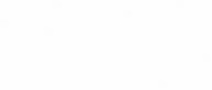 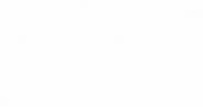 Ll2Nazwa lokalu użytkowesoStawka onłat w złotych (brutto) za każda rozpoczęta dobęUŚwietlica wiejska Anieliny200ŁŚwietlica wiejska Bnin200Świetlica wieiska Debionek200£Świetlica wieiska Debowo2005,Świetlica wieiska Jadwiżyn2006.Świetlica wieiska Kraczki200LŚwietlica wieiska Liszkówko200ŁŚwietlica wieiska Łodzią2009.Świetlica wieiska Mrozowo20010,Świetlica wieiska Radzicz200J_LŚwietlica wieiska Śmielin200IZŚwietlica wieiska Samostrzel200IZŚwietlica wieiska Debionek „Wesoły zakatek"100kiłNazwa lokalu użytkowegoStawka onłat w złotych (brutto)za wynajem weekendowyLŚwietlica wieiska Anielinv3502.Świetlica wieiska Bnin250o3.Świetlica wieiska Dębionek2504.Świetlica wieiska Debow'03005.Świetlica wieiska Jadwiżyn250ęŚwietlica wieiska Klaczki250LŚwietlica wieiska Liszkówko2508.Świetlica wieiska Łodzią3009.Świetlica wieiska Mrozowo300KŁŚwietlica wieiska Radzicz250LLŚwietlica wieiska Śmielin300YLŚwietlica wieiska Samostrzel350Lp.NazwaIlośćKoszt wypożyczenia1.Stolik2.Krzesło3.Law ka składana, przenośnaLp.NazwaIlość1.Krzesło2.Stolik3.Ławka składana, przenośna